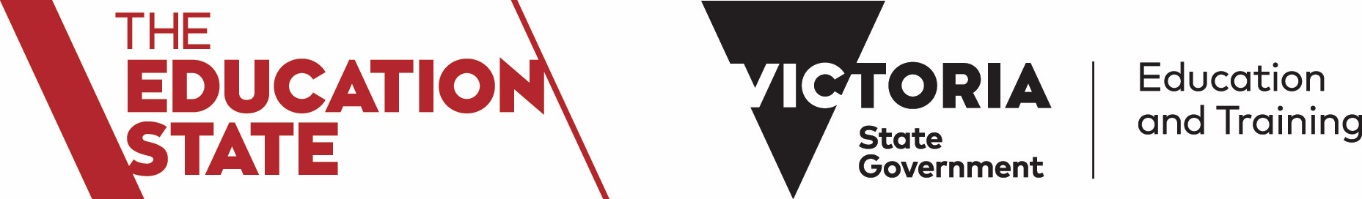 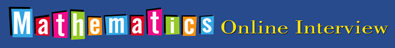 Mapping the Mathematics Online Interview to theVictorian Curriculum F-10: Mathematics The following table links tasks from the Mathematics Online Interview to the Early Numeracy Research Project (ENRP) Growth Points, the achievement standard, content description and levels Foundation to 5 of the Victorian Curriculum F-10: Mathematics where applicable. The table enables mapping of student responses in the Mathematics Online Interview to the Victorian Curriculum F-10: Mathematics.Interpreting the table:Blank cells indicate no obvious match from the task to the Victorian Curriculum F-10: MathematicsTasks in the First Year Detour are mapped to the Victorian Curriculum F-10: Mathematics but do not link to Growth PointsFurther details on the Victorian Curriculum F-10: Mathematics can be accessed from the VCAA website at: http://victoriancurriculum.vcaa.vic.edu.au/mathematics/The Mathematics Developmental Continuum teaching strategies have been linked to the Mathematics Online Interview questions to support teachers in planning for the learning required at the next level of achievement for their students. This resource can be accessed at: Links from the Interview to Mathematics Developmental Continuum ** New tasks will be added to the Mathematics Online Interview from 2017.  These tasks have been validated and will enrich the assessment data that the interview provides.  These enhanced tasks are highlighted within the table below.Mathematics Online InterviewMathematics Online InterviewMathematics Online InterviewMathematics Online InterviewVictorian Curriculum F-10 MathematicsVictorian Curriculum F-10 MathematicsVictorian Curriculum F-10 MathematicsVictorian Curriculum F-10 MathematicsMathematics OnlineInterview TasksMathematics OnlineInterview TasksMathematics OnlineInterview TasksENRP Growth Points(GP)LevelAchievement standardAchievement standardContent DescriptionSection A: COUNTINGSection A: COUNTINGSection A: COUNTINGSection A: COUNTINGSection A: COUNTINGSection A: COUNTINGSection A: COUNTINGSection A: COUNTING1Teddy taskGP 2. Counting collections(Confidently counts a collection of around 20 objects) GP 2. Counting collections(Confidently counts a collection of around 20 objects) FFNumber and AlgebraStudents connect number names and numerals with sets of up to 20 elements, estimate the size of these sets, and use counting strategies to solve problems that involve comparing, combining and separating these sets. Students order the first 10 elements of a set. They match individual objects with counting sequences up to and back from 20. Students order the first 10 elements of a set. They represent, continue and create simple patterns.Number and Place ValueEstablish understanding of the language and processes of counting by naming numbers in sequences, initially to and from 20, moving from any starting point   (VCMNA069)1Teddy task (successfully counts 10 objects but unsuccessful beyond 10)GP 0. Not apparent.Not yet able to state the sequence of number names to 20.GP 0. Not apparent.Not yet able to state the sequence of number names to 20.2a Counting forwards, backwards, and breaking the sequenceGP 1. Rote counting(Rote counts the number sequence to at least 20, but not yet able to reliably count a collection of that size)GP 1. Rote counting(Rote counts the number sequence to at least 20, but not yet able to reliably count a collection of that size)F1F1Number and AlgebraStudents connect number names and numerals with sets of up to 20 elements, estimate the size of these sets, and use counting strategies to solve problems that involve comparing, combining and separating these sets. Students order the first 10 elements of a set. They match individual objects with counting sequences up to and back from 20. Students order the first 10 elements of a set. They represent, continue and create simple patterns.Number and Place ValueEstablish understanding of the language and processes of counting by naming numbers in sequences, initially to and from 20, moving from any starting point (VCMNA069)2 b, c, d, eCounting forwards, backwards, and breaking the sequence (a, b, c, d, e)GP3. Counting by 1s (Counts forwards /backwards from starting points between 1 and 100; knows number one more than/ one less than a given number)GP3. Counting by 1s (Counts forwards /backwards from starting points between 1 and 100; knows number one more than/ one less than a given number)11Number and AlgebraStudents count to and from 100 and locate these numbers on a number line. They partition numbers using place value and carry out simple additions and subtractions, using counting strategies. Students recognise Australian coins according to their value. They identify representations of one half. Students describe number sequences resulting from skip counting by 2s, 5s and 10s. They continue simple patterns involving numbers and objects with and without the use of digital technology.Number and place valueDevelop confidence with number sequences to and from 100 by ones from any starting point. Skip count by twos, fives and tens starting from zero  (VCMNA086)3More or Less task (a, b)GP3. Counting by 1s (Counts forwards /backwards from starting points between 1 and 100; knows number one more than/ one less than a given number)GP3. Counting by 1s (Counts forwards /backwards from starting points between 1 and 100; knows number one more than/ one less than a given number)11Number and AlgebraStudents count to and from 100 and locate these numbers on a number line. They partition numbers using place value and carry out simple additions and subtractions, using counting strategies. Students recognise Australian coins according to their value. They identify representations of one half. Students describe number sequences resulting from skip counting by 2s, 5s and 10s. They continue simple patterns involving numbers and objects with and without the use of digital technology.Number and place valueDevelop confidence with number sequences to and from 100 by ones from any starting point. Skip count by twos, fives and tens starting from zero  (VCMNA086)4Counting from 0 by 10s, 5s, and 2sGP4. Counting from 0 by 10s, 5s, and 2s(Can count from 2s, 5s, and 10s to a given target; knows 2 more/less, 5 more/less, 10 more/less than a given number in this sequence)GP4. Counting from 0 by 10s, 5s, and 2s(Can count from 2s, 5s, and 10s to a given target; knows 2 more/less, 5 more/less, 10 more/less than a given number in this sequence)11Number and AlgebraStudents count to and from 100 and locate these numbers on a number line. They partition numbers using place value and carry out simple additions and subtractions, using counting strategies. Students recognise Australian coins according to their value. They identify representations of one half. Students describe number sequences resulting from skip counting by 2s, 5s and 10s. They continue simple patterns involving numbers and objects with and without the use of digital technology.Number and place valueDevelop confidence with number sequences to and from 100 by ones from any starting point. Skip count by twos, fives and tens starting from zero  (VCMNA086)5Counting from x by 10s and 5sGP 5. Counting from x (x>0) by 2s, 5s, and 10s(Given a non-zero starting point, can count by 2s, 5s, and 10s to a given target)GP 5. Counting from x (x>0) by 2s, 5s, and 10s(Given a non-zero starting point, can count by 2s, 5s, and 10s to a given target)2222Number and AlgebraStudents count to and from, and order numbers up to 1000. They perform simple addition and subtraction calculations, using a range of strategies. They find the total value of simple collections of Australian notes and coins. Students represent multiplication and division by grouping into sets and divide collections and shapes into halves, quarters and eighths. They recognise increasing and decreasing number sequences involving 2s, 3s, 5s and 10s, identify the missing element in a number sequence, and use digital technology to produce sequences by constant addition.Number and place valueInvestigate number sequences, initially those increasing and decreasing by twos, threes, fives and ten from any starting point, then moving to other sequences.  (VCMNA103) 6Counting from x by a single digit numberGP 6. Extending and applying counting skills (Can count from a non-zero starting point by a single digit number, and can apply counting skills in practical tasks)GP 6. Extending and applying counting skills (Can count from a non-zero starting point by a single digit number, and can apply counting skills in practical tasks)2222Number and AlgebraStudents count to and from, and order numbers up to 1000. They perform simple addition and subtraction calculations, using a range of strategies. They find the total value of simple collections of Australian notes and coins. Students represent multiplication and division by grouping into sets and divide collections and shapes into halves, quarters and eighths. They recognise increasing and decreasing number sequences involving 2s, 3s, 5s and 10s, identify the missing element in a number sequence, and use digital technology to produce sequences by constant addition.Investigate number sequences, initially those increasing and decreasing by twos, threes, fives and ten from any starting point, then moving to other sequences (VCMNA103)7Counting moneyGP 6. Extending and applying counting skills (Can count from a non-zero starting point by a single digit number, and can apply counting skills in practical tasks)GP 6. Extending and applying counting skills (Can count from a non-zero starting point by a single digit number, and can apply counting skills in practical tasks)2222Money and financial mathematicsCount and order small collections of Australian coins and notes according to their value.  (VCMNA111)Mathematics Online InterviewMathematics Online InterviewMathematics Online InterviewMathematics Online InterviewVictorian Curriculum F-10 MathematicsVictorian Curriculum F-10 MathematicsVictorian Curriculum F-10 MathematicsMathematics OnlineInterview TasksMathematics OnlineInterview TasksENRP Growth Points(GP)ENRP Growth Points(GP)LevelAchievement standardContent DescriptionFIRST YEAR DETOURThere are no growth points for the First Year Detour tasks.FIRST YEAR DETOURThere are no growth points for the First Year Detour tasks.FIRST YEAR DETOURThere are no growth points for the First Year Detour tasks.FIRST YEAR DETOURThere are no growth points for the First Year Detour tasks.FIRST YEAR DETOURThere are no growth points for the First Year Detour tasks.FIRST YEAR DETOURThere are no growth points for the First Year Detour tasks.FIRST YEAR DETOURThere are no growth points for the First Year Detour tasks.F 1a, b, d, eQuantity  tasks/ Conservation Quantity  tasks/ Conservation FNumber and AlgebraStudents connect number names and numerals with sets of up to 20 elements, estimate the size of these sets, and use counting strategies to solve problems that involve comparing, combining and separating these sets. Students order the first 10 elements of a set. They match individual objects with counting sequences up to and back from 20. Students order the first 10 elements of a set. They represent, continue and create simple patterns.Number and place valueConnect number names, numerals and quantities, including zero, initially up to 10 and then beyond.  (VCMNA070) F 1cMore or LessMore or LessFNumber and place valueCompare, order and make correspondences between collections, initially to 20, and explain reasoning (VCMNA072) F 1cFNumber and place valueCompare, order and make correspondences between collections, initially to 20, and explain reasoning (VCMNA072) F 1fBasic AdditionBasic AdditionFNumber and place valueRepresent practical situations to model addition and subtraction  (VCMNA073)  F 2aLocation Location FMeasurement and GeometryStudents identify measurement attributes in practical situations and compare lengths, masses and capacities of familiar objects. They order events, explain their duration, and match days of the week to familiar events. Students identify simple shapes in their environment and sort shapes by their common and distinctive features. They use simple statements and gestures to describe location.Location and transformationDescribe position and movement(VCMMG082)F2b, c, d, ePattern Pattern FNumber and AlgebraStudents connect number names and numerals with sets of up to 20 elements, estimate the size of these sets, and use counting strategies to solve problems that involve comparing, combining and separating these sets. Students order the first 10 elements of a set. They match individual objects with counting sequences up to and back from 20. Students order the first 10 elements of a set. They represent, continue and create simple patterns.Patterns and algebraSort and classify familiar objects and explain the basis for these classifications and copy, continue and create patterns with objects and drawings  (VCMNA076)Follow a short sequence of instructions (VCMNA077)F 2fOrdinal NumberOrdinal NumberFNumber and AlgebraStudents connect number names and numerals with sets of up to 20 elements, estimate the size of these sets, and use counting strategies to solve problems that involve comparing, combining and separating these sets. Students order the first 10 elements of a set. They match individual objects with counting sequences up to and back from 20. Students order the first 10 elements of a set. They represent, continue and create simple patterns.Patterns and algebraSort and classify familiar objects and explain the basis for these classifications and copy, continue and create patterns with objects and drawings  (VCMNA076)Follow a short sequence of instructions (VCMNA077)F3aSubitising  Subitising  FNumber and AlgebraStudents connect number names and numerals with sets of up to 20 elements, estimate the size of these sets, and use counting strategies to solve problems that involve comparing, combining and separating these sets. Students order the first 10 elements of a set. They match individual objects with counting sequences up to and back from 20. Students order the first 10 elements of a set. They represent, continue and create simple patterns.Number and place valueSubitise small collections of objects  (VCMNA071)F3bMatching numerals to quantitiesMatching numerals to quantitiesFNumber and AlgebraStudents connect number names and numerals with sets of up to 20 elements, estimate the size of these sets, and use counting strategies to solve problems that involve comparing, combining and separating these sets. Students order the first 10 elements of a set. They match individual objects with counting sequences up to and back from 20. Students order the first 10 elements of a set. They represent, continue and create simple patterns.Number and place valueConnect number names, numerals and quantities, including zero, initially up to 10 and then beyond. (VCMNA070)F3c, d, e, f, g, h, iOrdering One to One Correspondence  Part-part-wholeOne more/One lessOrdering One to One Correspondence  Part-part-wholeOne more/One lessFNumber and AlgebraStudents connect number names and numerals with sets of up to 20 elements, estimate the size of these sets, and use counting strategies to solve problems that involve comparing, combining and separating these sets. Students order the first 10 elements of a set. They match individual objects with counting sequences up to and back from 20. Students order the first 10 elements of a set. They represent, continue and create simple patterns.Number and place valueCompare, order and make correspondences between collections, initially to 20, and explain reasoning (VCMNA072)F3j, kOrdering heightsOrdering heightsFMeasurement and GeometryStudents identify measurement attributes in practical situations and compare lengths, masses and capacities of familiar objects. They order events, explain their duration, and match days of the week to familiar events. Students identify simple shapes in their environment and sort shapes by their common and distinctive features. They use simple statements and gestures to describe location.Using units of measurementUse direct and indirect comparisons to decide which is longer, heavier or holds more, and explain reasoning in everyday language (VCMMG078) Mathematics Online InterviewMathematics Online InterviewMathematics Online InterviewMathematics Online InterviewMathematics Online InterviewMathematics Online InterviewVictorian Curriculum F-10 MathematicsVictorian Curriculum F-10 MathematicsVictorian Curriculum F-10 MathematicsMathematics OnlineInterview TasksMathematics OnlineInterview TasksENRP Growth Points(GP)ENRP Growth Points(GP)LevelAchievement standardAchievement standardAchievement standardContent DescriptionSection B: PLACE VALUESection B: PLACE VALUESection B: PLACE VALUESection B: PLACE VALUESection B: PLACE VALUESection B: PLACE VALUESection B: PLACE VALUESection B: PLACE VALUESection B: PLACE VALUE891011All 1-digit numbers in: • Reading Numerals• Calculator task• Ordering taskAll 1-digit numbers in: • Reading Numerals• Calculator task• Ordering taskGP 1. Reading, writing, interpreting, and ordering single digit numbers FNumber and AlgebraStudents connect number names and numerals with sets of up to 20 elements, estimate the size of these sets, and use counting strategies to solve problems that involve comparing, combining and separating these sets. Students order the first 10 elements of a set. They match individual objects with counting sequences up to and back from 20. Students order the first 10 elements of a set. They represent, continue and create simple patterns.Number and AlgebraStudents connect number names and numerals with sets of up to 20 elements, estimate the size of these sets, and use counting strategies to solve problems that involve comparing, combining and separating these sets. Students order the first 10 elements of a set. They match individual objects with counting sequences up to and back from 20. Students order the first 10 elements of a set. They represent, continue and create simple patterns.Number and place valueConnect number names, numerals and quantities, including zero, initially up to 10 and then beyond. (VCMNA070)Number and place valueConnect number names, numerals and quantities, including zero, initially up to 10 and then beyond. (VCMNA070)891011All 2 digit numbers in:• Reading Numerals• Writing & Reading   Numerals: Calculator • Ordering taskAll 2 digit numbers in:• Reading Numerals• Writing & Reading   Numerals: Calculator • Ordering taskGP 2. Reading, writing, interpreting, and ordering two-digit numbers1Number and AlgebraStudents count to and from 100 and locate these numbers on a number line. They partition numbers using place value and carry out simple additions and subtractions, using counting strategies. Students recognise Australian coins according to their value. They identify representations of one half. Students describe number sequences resulting from skip counting by 2s, 5s and 10s. They continue simple patterns involving numbers and objects with and without the use of digital technology.Number and AlgebraStudents count to and from 100 and locate these numbers on a number line. They partition numbers using place value and carry out simple additions and subtractions, using counting strategies. Students recognise Australian coins according to their value. They identify representations of one half. Students describe number sequences resulting from skip counting by 2s, 5s and 10s. They continue simple patterns involving numbers and objects with and without the use of digital technology.Number and place valueRecognise, model, read, write and order numbers to at least 100. Locate these numbers on a number line. (VCMNA087)Number and place valueRecognise, model, read, write and order numbers to at least 100. Locate these numbers on a number line. (VCMNA087)12Bundling task: Interpreting 2-Digit numbersBundling task: Interpreting 2-Digit numbersGP 2. Reading, writing, interpreting, and ordering two-digit numbers1Number and AlgebraStudents count to and from 100 and locate these numbers on a number line. They partition numbers using place value and carry out simple additions and subtractions, using counting strategies. Students recognise Australian coins according to their value. They identify representations of one half. Students describe number sequences resulting from skip counting by 2s, 5s and 10s. They continue simple patterns involving numbers and objects with and without the use of digital technology.Number and AlgebraStudents count to and from 100 and locate these numbers on a number line. They partition numbers using place value and carry out simple additions and subtractions, using counting strategies. Students recognise Australian coins according to their value. They identify representations of one half. Students describe number sequences resulting from skip counting by 2s, 5s and 10s. They continue simple patterns involving numbers and objects with and without the use of digital technology.Number and place value Count collections to 100 by partitioning numbers using place value (VCMNA088) Number and place value Count collections to 100 by partitioning numbers using place value (VCMNA088) 132-Digit Number line: Interpreting 2-Digit Numbers2-Digit Number line: Interpreting 2-Digit NumbersGP 2. Reading, writing, interpreting, and ordering two-digit numbers1Number and AlgebraStudents count to and from 100 and locate these numbers on a number line. They partition numbers using place value and carry out simple additions and subtractions, using counting strategies. Students recognise Australian coins according to their value. They identify representations of one half. Students describe number sequences resulting from skip counting by 2s, 5s and 10s. They continue simple patterns involving numbers and objects with and without the use of digital technology.Number and AlgebraStudents count to and from 100 and locate these numbers on a number line. They partition numbers using place value and carry out simple additions and subtractions, using counting strategies. Students recognise Australian coins according to their value. They identify representations of one half. Students describe number sequences resulting from skip counting by 2s, 5s and 10s. They continue simple patterns involving numbers and objects with and without the use of digital technology.Number and place valueRecognise, model, read, write and order numbers to at least 100. Locate these numbers on a number line  (VCMNA087)Number and place valueRecognise, model, read, write and order numbers to at least 100. Locate these numbers on a number line  (VCMNA087)891011141516All 3 digit numbers in:• Reading Numerals• Writing & Reading   Numerals: Calculator • Ordering task• 3-Digit Number line:   Interpreting 3-Digit   Numbers• Some more:   Interpreting 3-Digit  Numbers• Some less:   Interpreting 3-Digit   NumbersAll 3 digit numbers in:• Reading Numerals• Writing & Reading   Numerals: Calculator • Ordering task• 3-Digit Number line:   Interpreting 3-Digit   Numbers• Some more:   Interpreting 3-Digit  Numbers• Some less:   Interpreting 3-Digit   NumbersGP 3. Reading, writing, interpreting, and ordering three-digit numbers2Number and AlgebraStudents count to and from, and order numbers up to 1000. They perform simple addition and subtraction calculations, using a range of strategies. They find the total value of simple collections of Australian notes and coins. Students represent multiplication and division by grouping into sets and divide collections and shapes into halves, quarters and eighths. They recognise increasing and decreasing number sequences involving 2s, 3s, 5s and 10s, identify the missing element in a number sequence, and use digital technology to produce sequences by constant addition.Number and AlgebraStudents count to and from, and order numbers up to 1000. They perform simple addition and subtraction calculations, using a range of strategies. They find the total value of simple collections of Australian notes and coins. Students represent multiplication and division by grouping into sets and divide collections and shapes into halves, quarters and eighths. They recognise increasing and decreasing number sequences involving 2s, 3s, 5s and 10s, identify the missing element in a number sequence, and use digital technology to produce sequences by constant addition.Number and place valueRecognise, model, represent and order numbers to at least 1000 (VCMNA104)Number and place valueRecognise, model, represent and order numbers to at least 1000 (VCMNA104)8910111718All 4 digit numbers in:• Reading Numerals• Writing & Reading   Numerals: Calculator • Ordering task• Ten more:   Interpreting 4-Digit   Numbers• One hundred less:   Interpreting 4-Digit  NumbersAll 4 digit numbers in:• Reading Numerals• Writing & Reading   Numerals: Calculator • Ordering task• Ten more:   Interpreting 4-Digit   Numbers• One hundred less:   Interpreting 4-Digit  NumbersGP 4. Reading, writing, interpreting, and ordering numbers beyond 10003Number and AlgebraStudents count and order numbers to and from 10 000. They recognise the connection between addition and subtraction, and solve problems using efficient strategies for multiplication with and without the use of digital technology. Students recall addition and multiplication facts for single-digit numbers. They represent money values in various ways and correctly count out change from financial transactions. Students model and represent unit fractions for halves, thirds, quarters, fifths and eighths, and multiples of these up to one. They classify numbers as either odd or even, continue number patterns involving addition or subtraction, and explore simple number sequences based on multiples.Number and AlgebraStudents count and order numbers to and from 10 000. They recognise the connection between addition and subtraction, and solve problems using efficient strategies for multiplication with and without the use of digital technology. Students recall addition and multiplication facts for single-digit numbers. They represent money values in various ways and correctly count out change from financial transactions. Students model and represent unit fractions for halves, thirds, quarters, fifths and eighths, and multiples of these up to one. They classify numbers as either odd or even, continue number patterns involving addition or subtraction, and explore simple number sequences based on multiples.Number and place valueRecognise, model, represent and order numbers to at least 10 000(VCMNA130)Number and place valueRecognise, model, represent and order numbers to at least 10 000(VCMNA130)8910111718All 4 digit numbers in:• Reading Numerals• Writing & Reading   Numerals: Calculator • Ordering task• Ten more:   Interpreting 4-Digit   Numbers• One hundred less:   Interpreting 4-Digit  NumbersAll 4 digit numbers in:• Reading Numerals• Writing & Reading   Numerals: Calculator • Ordering task• Ten more:   Interpreting 4-Digit   Numbers• One hundred less:   Interpreting 4-Digit  NumbersGP 4. Reading, writing, interpreting, and ordering numbers beyond 10003Number and AlgebraStudents count and order numbers to and from 10 000. They recognise the connection between addition and subtraction, and solve problems using efficient strategies for multiplication with and without the use of digital technology. Students recall addition and multiplication facts for single-digit numbers. They represent money values in various ways and correctly count out change from financial transactions. Students model and represent unit fractions for halves, thirds, quarters, fifths and eighths, and multiples of these up to one. They classify numbers as either odd or even, continue number patterns involving addition or subtraction, and explore simple number sequences based on multiples.Number and AlgebraStudents count and order numbers to and from 10 000. They recognise the connection between addition and subtraction, and solve problems using efficient strategies for multiplication with and without the use of digital technology. Students recall addition and multiplication facts for single-digit numbers. They represent money values in various ways and correctly count out change from financial transactions. Students model and represent unit fractions for halves, thirds, quarters, fifths and eighths, and multiples of these up to one. They classify numbers as either odd or even, continue number patterns involving addition or subtraction, and explore simple number sequences based on multiples.Number and place valueApply place value to partition, rearrange and regroup numbers to at least 10 000 to assist calculations and solve problems (VCMNA131)Number and place valueApply place value to partition, rearrange and regroup numbers to at least 10 000 to assist calculations and solve problems (VCMNA131)19Ordering capital city populations Ordering capital city populations GP5. Extending and applying place value knowledge3Number and AlgebraStudents count and order numbers to and from 10 000. They recognise the connection between addition and subtraction, and solve problems using efficient strategies for multiplication with and without the use of digital technology. Students recall addition and multiplication facts for single-digit numbers. They represent money values in various ways and correctly count out change from financial transactions. Students model and represent unit fractions for halves, thirds, quarters, fifths and eighths, and multiples of these up to one. They classify numbers as either odd or even, continue number patterns involving addition or subtraction, and explore simple number sequences based on multiples.Number and AlgebraStudents count and order numbers to and from 10 000. They recognise the connection between addition and subtraction, and solve problems using efficient strategies for multiplication with and without the use of digital technology. Students recall addition and multiplication facts for single-digit numbers. They represent money values in various ways and correctly count out change from financial transactions. Students model and represent unit fractions for halves, thirds, quarters, fifths and eighths, and multiples of these up to one. They classify numbers as either odd or even, continue number patterns involving addition or subtraction, and explore simple number sequences based on multiples.Number and place valueRecognise, model, represent and order numbers to at least 10 000 (VCMNA130)Number and place valueRecognise, model, represent and order numbers to at least 10 000 (VCMNA130)20                                                                                                                    Interpreting the Number lineInterpreting the Number lineGP 5. Extending and applying place value knowledge4Number and AlgebraStudents recall multiplication facts to 10 x 10 and related division facts. They choose appropriate strategies for calculations involving multiplication and division, with and without the use of digital technology, and estimate answers accurately enough for the context. Students solve simple purchasing problems with and without the use of digital technology. They locate familiar fractions on a number line, recognise common equivalent fractions in familiar contexts and make connections between fractions and decimal notations up to two decimal places. Students identify unknown quantities in number sentences. They use the properties of odd and even numbers and describe number patterns resulting from multiplication. Students continue number sequences involving multiples of single-digit numbers and unit fractions, and locate them on a number line.Number and AlgebraStudents recall multiplication facts to 10 x 10 and related division facts. They choose appropriate strategies for calculations involving multiplication and division, with and without the use of digital technology, and estimate answers accurately enough for the context. Students solve simple purchasing problems with and without the use of digital technology. They locate familiar fractions on a number line, recognise common equivalent fractions in familiar contexts and make connections between fractions and decimal notations up to two decimal places. Students identify unknown quantities in number sentences. They use the properties of odd and even numbers and describe number patterns resulting from multiplication. Students continue number sequences involving multiples of single-digit numbers and unit fractions, and locate them on a number line.Number and place valueRecognise, represent and order numbers to at least tens of thousands (VCMNA152)  Number and place valueRecognise, represent and order numbers to at least tens of thousands (VCMNA152)  Mathematics Online InterviewMathematics Online InterviewMathematics Online InterviewMathematics Online InterviewMathematics Online InterviewVictorian Curriculum F-10 MathematicsVictorian Curriculum F-10 MathematicsMathematics OnlineInterview TasksMathematics OnlineInterview TasksENRP Growth Points(GP)LevelAchievement standardAchievement standardContent DescriptionSection C: STRATEGIES FOR ADDITION AND SUBTRACTIONSection C: STRATEGIES FOR ADDITION AND SUBTRACTIONSection C: STRATEGIES FOR ADDITION AND SUBTRACTIONSection C: STRATEGIES FOR ADDITION AND SUBTRACTIONSection C: STRATEGIES FOR ADDITION AND SUBTRACTIONSection C: STRATEGIES FOR ADDITION AND SUBTRACTIONSection C: STRATEGIES FOR ADDITION AND SUBTRACTION21a or bCounting onGP 1. Count all  (Counts all to find the total of two collections)FNumber and AlgebraStudents connect number names and numerals with sets of up to 20 elements, estimate the size of these sets, and use counting strategies to solve problems that involve comparing, combining and separating these sets. Students order the first 10 elements of a set. They match individual objects with counting sequences up to and back from 20. Students order the first 10 elements of a set. They represent, continue and create simple patterns.Number and AlgebraStudents connect number names and numerals with sets of up to 20 elements, estimate the size of these sets, and use counting strategies to solve problems that involve comparing, combining and separating these sets. Students order the first 10 elements of a set. They match individual objects with counting sequences up to and back from 20. Students order the first 10 elements of a set. They represent, continue and create simple patterns.Number and place valueRepresent practical situations to model addition and subtraction (VCMNA073)  21 aCounting onGP 2. Count on(Counts on from one number to find the total of two collections)11Number and AlgebraStudents count to and from 100 and locate these numbers on a number line. They partition numbers using place value and carry out simple additions and subtractions, using counting strategies. Students recognise Australian coins according to their value. They identify representations of one half. Students describe number sequences resulting from skip counting by 2s, 5s and 10s. They continue simple patterns involving numbers and objects with and without the use of digital technology.Number and AlgebraStudents count to and from 100 and locate these numbers on a number line. They partition numbers using place value and carry out simple additions and subtractions, using counting strategies. Students recognise Australian coins according to their value. They identify representations of one half. Students describe number sequences resulting from skip counting by 2s, 5s and 10s. They continue simple patterns involving numbers and objects with and without the use of digital technology.Number and place valueRepresent and solve simple addition and subtraction problems using a range of strategies including counting on, partitioning and rearranging parts(VCMNA089)  22Counting backGP 3. Count back/count down to/count up from(Given a subtraction situation, chooses appropriately from strategies including count back, count down to and count up from)11Number and AlgebraStudents count to and from 100 and locate these numbers on a number line. They partition numbers using place value and carry out simple additions and subtractions, using counting strategies. Students recognise Australian coins according to their value. They identify representations of one half. Students describe number sequences resulting from skip counting by 2s, 5s and 10s. They continue simple patterns involving numbers and objects with and without the use of digital technology.Number and AlgebraStudents count to and from 100 and locate these numbers on a number line. They partition numbers using place value and carry out simple additions and subtractions, using counting strategies. Students recognise Australian coins according to their value. They identify representations of one half. Students describe number sequences resulting from skip counting by 2s, 5s and 10s. They continue simple patterns involving numbers and objects with and without the use of digital technology.Number and place valueRepresent and solve simple addition and subtraction problems using a range of strategies including counting on, partitioning and rearranging parts(VCMNA089)  23Counting down to/ counting up fromGP 3. Count back/count down to/count up from(Given a subtraction situation, chooses appropriately from strategies including count back, count down to and count up from)11Number and AlgebraStudents count to and from 100 and locate these numbers on a number line. They partition numbers using place value and carry out simple additions and subtractions, using counting strategies. Students recognise Australian coins according to their value. They identify representations of one half. Students describe number sequences resulting from skip counting by 2s, 5s and 10s. They continue simple patterns involving numbers and objects with and without the use of digital technology.Number and AlgebraStudents count to and from 100 and locate these numbers on a number line. They partition numbers using place value and carry out simple additions and subtractions, using counting strategies. Students recognise Australian coins according to their value. They identify representations of one half. Students describe number sequences resulting from skip counting by 2s, 5s and 10s. They continue simple patterns involving numbers and objects with and without the use of digital technology.Number and place valueRepresent and solve simple addition and subtraction problems using a range of strategies including counting on, partitioning and rearranging parts(VCMNA089)  24a, b, c, d, eBasic strategiesGP4. Basic strategies(Given an addition or subtraction problem, strategies such as doubles, commutativity, adding 10, tens facts, and other known facts are evident)2Number and AlgebraStudents count to and from, and order numbers up to 1000. They perform simple addition and subtraction calculations, using a range of strategies. They find the total value of simple collections of Australian notes and coins. Students represent multiplication and division by grouping into sets and divide collections and shapes into halves, quarters and eighths. They recognise increasing and decreasing number sequences involving 2s, 3s, 5s and 10s, identify the missing element in a number sequence, and use digital technology to produce sequences by constant addition.Number and AlgebraStudents count to and from, and order numbers up to 1000. They perform simple addition and subtraction calculations, using a range of strategies. They find the total value of simple collections of Australian notes and coins. Students represent multiplication and division by grouping into sets and divide collections and shapes into halves, quarters and eighths. They recognise increasing and decreasing number sequences involving 2s, 3s, 5s and 10s, identify the missing element in a number sequence, and use digital technology to produce sequences by constant addition.Number and place valueSolve simple addition and subtraction problems using a range of efficient mental and written strategies (VCMNA107)25a, b, c, d, eDerived strategiesGP5. Derived strategies(Given an addition or subtraction problem, strategies such as near doubles, adding 9, build to next ten, fact families and intuitive strategies are evident)3Number and AlgebraStudents count and order numbers to and from 10 000. They recognise the connection between addition and subtraction, and solve problems using efficient strategies for multiplication with and without the use of digital technology. Students recall addition and multiplication facts for single-digit numbers. They represent money values in various ways and correctly count out change from financial transactions. Students model and represent unit fractions for halves, thirds, quarters, fifths and eighths, and multiples of these up to one. They classify numbers as either odd or even, continue number patterns involving addition or subtraction, and explore simple number sequences based on multiples.Number and AlgebraStudents count and order numbers to and from 10 000. They recognise the connection between addition and subtraction, and solve problems using efficient strategies for multiplication with and without the use of digital technology. Students recall addition and multiplication facts for single-digit numbers. They represent money values in various ways and correctly count out change from financial transactions. Students model and represent unit fractions for halves, thirds, quarters, fifths and eighths, and multiples of these up to one. They classify numbers as either odd or even, continue number patterns involving addition or subtraction, and explore simple number sequences based on multiples.Number and place valueRecall addition facts for single-digit numbers and related subtraction facts to develop increasingly efficient mental strategies for computation (VCMNA133) Number and place valueRecognise and explain the connection between addition and subtraction (VCMNA132)Number and place valueApply place value to partition, rearrange and regroup numbers to at least 10 000 to assist calculations and solve problems (VCMNA131)26a, b, c, d, eMulti-digit strategiesGP 6. Extending and applying addition and subtraction using basic, derived and intuitive strategiesGiven a range of tasks (including multi-digit numbers), can solve them mentally, using the appropriate strategies and a clear understanding of key concepts)3Number and AlgebraStudents count and order numbers to and from 10 000. They recognise the connection between addition and subtraction, and solve problems using efficient strategies for multiplication with and without the use of digital technology. Students recall addition and multiplication facts for single-digit numbers. They represent money values in various ways and correctly count out change from financial transactions. Students model and represent unit fractions for halves, thirds, quarters, fifths and eighths, and multiples of these up to one. They classify numbers as either odd or even, continue number patterns involving addition or subtraction, and explore simple number sequences based on multiples.Number and AlgebraStudents count and order numbers to and from 10 000. They recognise the connection between addition and subtraction, and solve problems using efficient strategies for multiplication with and without the use of digital technology. Students recall addition and multiplication facts for single-digit numbers. They represent money values in various ways and correctly count out change from financial transactions. Students model and represent unit fractions for halves, thirds, quarters, fifths and eighths, and multiples of these up to one. They classify numbers as either odd or even, continue number patterns involving addition or subtraction, and explore simple number sequences based on multiples.Number and place valueRecall addition facts for single-digit numbers and related subtraction facts to develop increasingly efficient mental strategies for computation (VCMNA133) Number and place valueRecognise and explain the connection between addition and subtraction (VCMNA132)Number and place valueApply place value to partition, rearrange and regroup numbers to at least 10 000 to assist calculations and solve problems (VCMNA131)27 a, bHow many digits?GP 6. Extending and applying addition and subtraction using basic, derived and intuitive strategiesGiven a range of tasks (including multi-digit numbers), can solve them mentally, using the appropriate strategies and a clear understanding of key concepts)4Number and AlgebraStudents recall multiplication facts to 10 x 10 and related division facts. They choose appropriate strategies for calculations involving multiplication and division, with and without the use of digital technology, and estimate answers accurately enough for the context. Students solve simple purchasing problems with and without the use of digital technology. They locate familiar fractions on a number line, recognise common equivalent fractions in familiar contexts and make connections between fractions and decimal notations up to two decimal places. Students identify unknown quantities in number sentences. They use the properties of odd and even numbers and describe number patterns resulting from multiplication. Students continue number sequences involving multiples of single-digit numbers and unit fractions, and locate them on a number line.Number and AlgebraStudents recall multiplication facts to 10 x 10 and related division facts. They choose appropriate strategies for calculations involving multiplication and division, with and without the use of digital technology, and estimate answers accurately enough for the context. Students solve simple purchasing problems with and without the use of digital technology. They locate familiar fractions on a number line, recognise common equivalent fractions in familiar contexts and make connections between fractions and decimal notations up to two decimal places. Students identify unknown quantities in number sentences. They use the properties of odd and even numbers and describe number patterns resulting from multiplication. Students continue number sequences involving multiples of single-digit numbers and unit fractions, and locate them on a number line.Number and place valueApply place value to partition, rearrange and regroup numbers to at least tens of thousands to assist calculations and solve problems (VCMNA153)28 a, b, cEstimating and calculating additionGP 6. Extending and applying addition and subtraction using basic, derived and intuitive strategiesGiven a range of tasks (including multi-digit numbers), can solve them mentally, using the appropriate strategies and a clear understanding of key concepts)4Number and AlgebraStudents recall multiplication facts to 10 x 10 and related division facts. They choose appropriate strategies for calculations involving multiplication and division, with and without the use of digital technology, and estimate answers accurately enough for the context. Students solve simple purchasing problems with and without the use of digital technology. They locate familiar fractions on a number line, recognise common equivalent fractions in familiar contexts and make connections between fractions and decimal notations up to two decimal places. Students identify unknown quantities in number sentences. They use the properties of odd and even numbers and describe number patterns resulting from multiplication. Students continue number sequences involving multiples of single-digit numbers and unit fractions, and locate them on a number line.Number and AlgebraStudents recall multiplication facts to 10 x 10 and related division facts. They choose appropriate strategies for calculations involving multiplication and division, with and without the use of digital technology, and estimate answers accurately enough for the context. Students solve simple purchasing problems with and without the use of digital technology. They locate familiar fractions on a number line, recognise common equivalent fractions in familiar contexts and make connections between fractions and decimal notations up to two decimal places. Students identify unknown quantities in number sentences. They use the properties of odd and even numbers and describe number patterns resulting from multiplication. Students continue number sequences involving multiples of single-digit numbers and unit fractions, and locate them on a number line.Number and place valueApply place value to partition, rearrange and regroup numbers to at least tens of thousands to assist calculations and solve problems (VCMNA153)29 a, b, cEstimating and calculating subtractionGP 6. Extending and applying addition and subtraction using basic, derived and intuitive strategiesGiven a range of tasks (including multi-digit numbers), can solve them mentally, using the appropriate strategies and a clear understanding of key concepts)4Number and AlgebraStudents recall multiplication facts to 10 x 10 and related division facts. They choose appropriate strategies for calculations involving multiplication and division, with and without the use of digital technology, and estimate answers accurately enough for the context. Students solve simple purchasing problems with and without the use of digital technology. They locate familiar fractions on a number line, recognise common equivalent fractions in familiar contexts and make connections between fractions and decimal notations up to two decimal places. Students identify unknown quantities in number sentences. They use the properties of odd and even numbers and describe number patterns resulting from multiplication. Students continue number sequences involving multiples of single-digit numbers and unit fractions, and locate them on a number line.Number and AlgebraStudents recall multiplication facts to 10 x 10 and related division facts. They choose appropriate strategies for calculations involving multiplication and division, with and without the use of digital technology, and estimate answers accurately enough for the context. Students solve simple purchasing problems with and without the use of digital technology. They locate familiar fractions on a number line, recognise common equivalent fractions in familiar contexts and make connections between fractions and decimal notations up to two decimal places. Students identify unknown quantities in number sentences. They use the properties of odd and even numbers and describe number patterns resulting from multiplication. Students continue number sequences involving multiples of single-digit numbers and unit fractions, and locate them on a number line.Number and place valueApply place value to partition, rearrange and regroup numbers to at least tens of thousands to assist calculations and solve problems (VCMNA153)Mathematics Online InterviewMathematics Online InterviewMathematics Online InterviewMathematics Online InterviewMathematics Online InterviewVictorian Curriculum F-10 MathematicsVictorian Curriculum F-10 MathematicsMathematics OnlineInterview TasksMathematics OnlineInterview TasksENRP Growth Points(GP)LevelAchievement standardAchievement standardContent DescriptionSection D: STRATEGIES FOR MULTIPLICATION AND DIVISIONSection D: STRATEGIES FOR MULTIPLICATION AND DIVISIONSection D: STRATEGIES FOR MULTIPLICATION AND DIVISIONSection D: STRATEGIES FOR MULTIPLICATION AND DIVISIONSection D: STRATEGIES FOR MULTIPLICATION AND DIVISIONSection D: STRATEGIES FOR MULTIPLICATION AND DIVISIONSection D: STRATEGIES FOR MULTIPLICATION AND DIVISION30a, bTeddy carsGP 1. Counting group items as ones (all objects perceived)(Counting one by one to find the solution in situations involving multiple groups when all objects are modelled or perceived)FNumber and AlgebraStudents connect number names and numerals with sets of up to 20 elements, estimate the size of these sets, and use counting strategies to solve problems that involve comparing, combining and separating these sets. Students order the first 10 elements of a set. They match individual objects with counting sequences up to and back from 20. Students order the first 10 elements of a set. They represent, continue and create simple patterns.Number and AlgebraStudents connect number names and numerals with sets of up to 20 elements, estimate the size of these sets, and use counting strategies to solve problems that involve comparing, combining and separating these sets. Students order the first 10 elements of a set. They match individual objects with counting sequences up to and back from 20. Students order the first 10 elements of a set. They represent, continue and create simple patterns.Number and place valueRepresent practical situations to model sharing (VCMNA074)30a, bTeddy carsGP2. Modelling multiplication and division (all objects perceived)(Uses the multiplicative structure of the situation to find the answer when all objects are modelled or perceived)1Number and AlgebraStudents count to and from 100 and locate these numbers on a number line. They partition numbers using place value and carry out simple additions and subtractions, using counting strategies. Students recognise Australian coins according to their value. They identify representations of one half. Students describe number sequences resulting from skip counting by 2s, 5s and 10s. They continue simple patterns involving numbers and objects with and without the use of digital technology.Number and AlgebraStudents count to and from 100 and locate these numbers on a number line. They partition numbers using place value and carry out simple additions and subtractions, using counting strategies. Students recognise Australian coins according to their value. They identify representations of one half. Students describe number sequences resulting from skip counting by 2s, 5s and 10s. They continue simple patterns involving numbers and objects with and without the use of digital technology.Number and place valueRepresent practical situations that model sharing (VCMNA090)31a, bTeddies on the Mats  GP 1. Counting group items as ones (all objects perceived)(Counting one by one to find the solution in situations involving multiple groups when all objects are modelled or perceived)FNumber and AlgebraStudents recognise the connection between addition and subtraction, and solve problems using efficient strategies for multiplication with and without the need for digital technology. Students recall addition and multiplication facts for single digit numbers. They classify numbers as either odd or even, continue number patterns involving addition or subtraction, and explore simple number sequences based on multiples.Number and AlgebraStudents recognise the connection between addition and subtraction, and solve problems using efficient strategies for multiplication with and without the need for digital technology. Students recall addition and multiplication facts for single digit numbers. They classify numbers as either odd or even, continue number patterns involving addition or subtraction, and explore simple number sequences based on multiples.Number and place valueRepresent practical situations to model sharing (VCMNA074)31a, bTeddies on the Mats  GP2. Modelling multiplication and division (all objects perceived)(Uses the multiplicative structure of the situation to find the answer when all objects are modelled or perceived)2Number and AlgebraStudents count to and from, and order numbers up to 1000. They perform simple addition and subtraction calculations, using a range of strategies. They find the total value of simple collections of Australian notes and coins. Students represent multiplication and division by grouping into sets and divide collections and shapes into halves, quarters and eighths. They recognise increasing and decreasing number sequences involving 2s, 3s, 5s and 10s, identify the missing element in a number sequence, and use digital technology to produce sequences by constant addition.Number and AlgebraStudents count to and from, and order numbers up to 1000. They perform simple addition and subtraction calculations, using a range of strategies. They find the total value of simple collections of Australian notes and coins. Students represent multiplication and division by grouping into sets and divide collections and shapes into halves, quarters and eighths. They recognise increasing and decreasing number sequences involving 2s, 3s, 5s and 10s, identify the missing element in a number sequence, and use digital technology to produce sequences by constant addition.Number and place valueRecognise and represent division as grouping into equal sets and solve simple problems using these representations (VCMNA109)32Unifix trainGP3. Partial modelling multiplication and division (some objects perceived)(Uses the multiplicative structure of the situation to find the answer when all objects are partially modelled or perceived)3Number and AlgebraStudents count and order numbers to and from 10 000. They recognise the connection between addition and subtraction, and solve problems using efficient strategies for multiplication with and without the use of digital technology. Students recall addition and multiplication facts for single-digit numbers. They represent money values in various ways and correctly count out change from financial transactions. Students model and represent unit fractions for halves, thirds, quarters, fifths and eighths, and multiples of these up to one. They classify numbers as either odd or even, continue number patterns involving addition or subtraction, and explore simple number sequences based on multiples.Number and AlgebraStudents count and order numbers to and from 10 000. They recognise the connection between addition and subtraction, and solve problems using efficient strategies for multiplication with and without the use of digital technology. Students recall addition and multiplication facts for single-digit numbers. They represent money values in various ways and correctly count out change from financial transactions. Students model and represent unit fractions for halves, thirds, quarters, fifths and eighths, and multiples of these up to one. They classify numbers as either odd or even, continue number patterns involving addition or subtraction, and explore simple number sequences based on multiples.Number and place valueRepresent and solve problems involving multiplication using efficient mental and written strategies and appropriate digital technologies (VCMNA135)33a, bTennis balls taskGP3. Partial modelling multiplication and division (some objects perceived)(Uses the multiplicative structure of the situation to find the answer when all objects are partially modelled or perceived)3Number and AlgebraStudents count and order numbers to and from 10 000. They recognise the connection between addition and subtraction, and solve problems using efficient strategies for multiplication with and without the use of digital technology. Students recall addition and multiplication facts for single-digit numbers. They represent money values in various ways and correctly count out change from financial transactions. Students model and represent unit fractions for halves, thirds, quarters, fifths and eighths, and multiples of these up to one. They classify numbers as either odd or even, continue number patterns involving addition or subtraction, and explore simple number sequences based on multiples.Number and AlgebraStudents count and order numbers to and from 10 000. They recognise the connection between addition and subtraction, and solve problems using efficient strategies for multiplication with and without the use of digital technology. Students recall addition and multiplication facts for single-digit numbers. They represent money values in various ways and correctly count out change from financial transactions. Students model and represent unit fractions for halves, thirds, quarters, fifths and eighths, and multiples of these up to one. They classify numbers as either odd or even, continue number patterns involving addition or subtraction, and explore simple number sequences based on multiples.Number and place valueRepresent and solve problems involving multiplication using efficient mental and written strategies and appropriate digital technologies (VCMNA135)34a, bDot array taskGP3. Partial modelling multiplication and division (some objects perceived)(Uses the multiplicative structure of the situation to find the answer when all objects are partially modelled or perceived)3Number and AlgebraStudents count and order numbers to and from 10 000. They recognise the connection between addition and subtraction, and solve problems using efficient strategies for multiplication with and without the use of digital technology. Students recall addition and multiplication facts for single-digit numbers. They represent money values in various ways and correctly count out change from financial transactions. Students model and represent unit fractions for halves, thirds, quarters, fifths and eighths, and multiples of these up to one. They classify numbers as either odd or even, continue number patterns involving addition or subtraction, and explore simple number sequences based on multiples.Number and AlgebraStudents count and order numbers to and from 10 000. They recognise the connection between addition and subtraction, and solve problems using efficient strategies for multiplication with and without the use of digital technology. Students recall addition and multiplication facts for single-digit numbers. They represent money values in various ways and correctly count out change from financial transactions. Students model and represent unit fractions for halves, thirds, quarters, fifths and eighths, and multiples of these up to one. They classify numbers as either odd or even, continue number patterns involving addition or subtraction, and explore simple number sequences based on multiples.Number and place valueRepresent and solve problems involving multiplication using efficient mental and written strategies and appropriate digital technologies (VCMNA135)35Biscuits on a trayGP4. Abstracting multiplication and division (no objects perceived)(Mentally solves multiplication and division problems [no objects perceived] using the multiplicative structure of the situation)4Number and AlgebraStudents recall multiplication facts to 10 x 10 and related division facts. They choose appropriate strategies for calculations involving multiplication and division, with and without the use of digital technology, and estimate answers accurately enough for the context. Students solve simple purchasing problems with and without the use of digital technology. They locate familiar fractions on a number line, recognise common equivalent fractions in familiar contexts and make connections between fractions and decimal notations up to two decimal places. Students identify unknown quantities in number sentences. They use the properties of odd and even numbers and describe number patterns resulting from multiplication. Students continue number sequences involving multiples of single-digit numbers and unit fractions, and locate them on a number line.Number and AlgebraStudents recall multiplication facts to 10 x 10 and related division facts. They choose appropriate strategies for calculations involving multiplication and division, with and without the use of digital technology, and estimate answers accurately enough for the context. Students solve simple purchasing problems with and without the use of digital technology. They locate familiar fractions on a number line, recognise common equivalent fractions in familiar contexts and make connections between fractions and decimal notations up to two decimal places. Students identify unknown quantities in number sentences. They use the properties of odd and even numbers and describe number patterns resulting from multiplication. Students continue number sequences involving multiples of single-digit numbers and unit fractions, and locate them on a number line.Number and place valueDevelop efficient mental and written strategies and use appropriate digital technologies for multiplication and for division where there is no remainder (VCMNA156)36a, bNumber of legs GP4. Abstracting multiplication and division (no objects perceived)(Mentally solves multiplication and division problems [no objects perceived] using the multiplicative structure of the situation)4Number and AlgebraStudents recall multiplication facts to 10 x 10 and related division facts. They choose appropriate strategies for calculations involving multiplication and division, with and without the use of digital technology, and estimate answers accurately enough for the context. Students solve simple purchasing problems with and without the use of digital technology. They locate familiar fractions on a number line, recognise common equivalent fractions in familiar contexts and make connections between fractions and decimal notations up to two decimal places. Students identify unknown quantities in number sentences. They use the properties of odd and even numbers and describe number patterns resulting from multiplication. Students continue number sequences involving multiples of single-digit numbers and unit fractions, and locate them on a number line.Number and AlgebraStudents recall multiplication facts to 10 x 10 and related division facts. They choose appropriate strategies for calculations involving multiplication and division, with and without the use of digital technology, and estimate answers accurately enough for the context. Students solve simple purchasing problems with and without the use of digital technology. They locate familiar fractions on a number line, recognise common equivalent fractions in familiar contexts and make connections between fractions and decimal notations up to two decimal places. Students identify unknown quantities in number sentences. They use the properties of odd and even numbers and describe number patterns resulting from multiplication. Students continue number sequences involving multiples of single-digit numbers and unit fractions, and locate them on a number line.Number and place valueDevelop efficient mental and written strategies and use appropriate digital technologies for multiplication and for division where there is no remainder (VCMNA156)37At the moviesGP4. Abstracting multiplication and division (no objects perceived)(Mentally solves multiplication and division problems [no objects perceived] using the multiplicative structure of the situation)4Number and AlgebraStudents recall multiplication facts to 10 x 10 and related division facts. They choose appropriate strategies for calculations involving multiplication and division, with and without the use of digital technology, and estimate answers accurately enough for the context. Students solve simple purchasing problems with and without the use of digital technology. They locate familiar fractions on a number line, recognise common equivalent fractions in familiar contexts and make connections between fractions and decimal notations up to two decimal places. Students identify unknown quantities in number sentences. They use the properties of odd and even numbers and describe number patterns resulting from multiplication. Students continue number sequences involving multiples of single-digit numbers and unit fractions, and locate them on a number line.Number and AlgebraStudents recall multiplication facts to 10 x 10 and related division facts. They choose appropriate strategies for calculations involving multiplication and division, with and without the use of digital technology, and estimate answers accurately enough for the context. Students solve simple purchasing problems with and without the use of digital technology. They locate familiar fractions on a number line, recognise common equivalent fractions in familiar contexts and make connections between fractions and decimal notations up to two decimal places. Students identify unknown quantities in number sentences. They use the properties of odd and even numbers and describe number patterns resulting from multiplication. Students continue number sequences involving multiples of single-digit numbers and unit fractions, and locate them on a number line.Number and place valueDevelop efficient mental and written strategies and use appropriate digital technologies for multiplication and for division where there is no remainder (VCMNA156)38Interpreting MultiplicationGP5. Basic, derived and intuitive strategies for multiplication(Mentally solves a range of multiplication problems that reflect attention to the multiplicative2Number and AlgebraStudents count to and from, and order numbers up to 1000. They perform simple addition and subtraction calculations, using a range of strategies. They find the total value of simple collections of Australian notes and coins. Students represent multiplication and division by grouping into sets and divide collections and shapes into halves, quarters and eighths. They recognise increasing and decreasing number sequences involving 2s, 3s, 5s and 10s, identify the missing element in a number sequence, and use digital technology to produce sequences by constant addition.Number and AlgebraStudents count to and from, and order numbers up to 1000. They perform simple addition and subtraction calculations, using a range of strategies. They find the total value of simple collections of Australian notes and coins. Students represent multiplication and division by grouping into sets and divide collections and shapes into halves, quarters and eighths. They recognise increasing and decreasing number sequences involving 2s, 3s, 5s and 10s, identify the missing element in a number sequence, and use digital technology to produce sequences by constant addition.Number and place value Recognise and represent multiplication as repeated addition, groups and arrays (VCMNA108)39a, b, c, d, e, fMultiplication Problems GP5. Basic, derived and intuitive strategies for multiplication(Mentally solves a range of multiplication problems that reflect attention to the multiplicative3Number and AlgebraStudents count and order numbers to and from 10 000. They recognise the connection between addition and subtraction, and solve problems using efficient strategies for multiplication with and without the use of digital technology. Students recall addition and multiplication facts for single-digit numbers. They represent money values in various ways and correctly count out change from financial transactions. Students model and represent unit fractions for halves, thirds, quarters, fifths and eighths, and multiples of these up to one. They classify numbers as either odd or even, continue number patterns involving addition or subtraction, and explore simple number sequences based on multiples.Number and AlgebraStudents count and order numbers to and from 10 000. They recognise the connection between addition and subtraction, and solve problems using efficient strategies for multiplication with and without the use of digital technology. Students recall addition and multiplication facts for single-digit numbers. They represent money values in various ways and correctly count out change from financial transactions. Students model and represent unit fractions for halves, thirds, quarters, fifths and eighths, and multiples of these up to one. They classify numbers as either odd or even, continue number patterns involving addition or subtraction, and explore simple number sequences based on multiples.Number and place value Represent and solve problems involving multiplication using efficient mental and written strategies and appropriate digital technologies (VCMNA135)40a, bCost of stickersGP5. Basic, derived and intuitive strategies for multiplication(Mentally solves a range of multiplication problems that reflect attention to the multiplicative3Number and AlgebraStudents count and order numbers to and from 10 000. They recognise the connection between addition and subtraction, and solve problems using efficient strategies for multiplication with and without the use of digital technology. Students recall addition and multiplication facts for single-digit numbers. They represent money values in various ways and correctly count out change from financial transactions. Students model and represent unit fractions for halves, thirds, quarters, fifths and eighths, and multiples of these up to one. They classify numbers as either odd or even, continue number patterns involving addition or subtraction, and explore simple number sequences based on multiples.Number and AlgebraStudents count and order numbers to and from 10 000. They recognise the connection between addition and subtraction, and solve problems using efficient strategies for multiplication with and without the use of digital technology. Students recall addition and multiplication facts for single-digit numbers. They represent money values in various ways and correctly count out change from financial transactions. Students model and represent unit fractions for halves, thirds, quarters, fifths and eighths, and multiples of these up to one. They classify numbers as either odd or even, continue number patterns involving addition or subtraction, and explore simple number sequences based on multiples.Number and place value Represent and solve problems involving multiplication using efficient mental and written strategies and appropriate digital technologies (VCMNA135)41Interpreting DivisionGP6. Basic, derived and intuitive strategies for division(Mentally solves a range of division problems that reflect attention to the multiplicative structure such as fact families and building up from known facts)2Number and AlgebraStudents count to and from, and order numbers up to 1000. They perform simple addition and subtraction calculations, using a range of strategies. They find the total value of simple collections of Australian notes and coins. Students represent multiplication and division by grouping into sets and divide collections and shapes into halves, quarters and eighths. They recognise increasing and decreasing number sequences involving 2s, 3s, 5s and 10s, identify the missing element in a number sequence, and use digital technology to produce sequences by constant addition.Number and AlgebraStudents count to and from, and order numbers up to 1000. They perform simple addition and subtraction calculations, using a range of strategies. They find the total value of simple collections of Australian notes and coins. Students represent multiplication and division by grouping into sets and divide collections and shapes into halves, quarters and eighths. They recognise increasing and decreasing number sequences involving 2s, 3s, 5s and 10s, identify the missing element in a number sequence, and use digital technology to produce sequences by constant addition.Number and Place ValueRecognise and represent division as grouping into equal sets and solve simple problems using these representations (VCMNA109)42a, b, c, d, e, fDivision problemsGP 6. Basic, derived and intuitive strategies for division(Mentally solves a range of division problems that reflect attention to the multiplicative structure such as fact families and building up from known facts)3Number and AlgebraStudents count and order numbers to and from 10 000. They recognise the connection between addition and subtraction, and solve problems using efficient strategies for multiplication with and without the use of digital technology. Students recall addition and multiplication facts for single-digit numbers. They represent money values in various ways and correctly count out change from financial transactions. Students model and represent unit fractions for halves, thirds, quarters, fifths and eighths, and multiples of these up to one. They classify numbers as either odd or even, continue number patterns involving addition or subtraction, and explore simple number sequences based on multiples.Number and AlgebraStudents count and order numbers to and from 10 000. They recognise the connection between addition and subtraction, and solve problems using efficient strategies for multiplication with and without the use of digital technology. Students recall addition and multiplication facts for single-digit numbers. They represent money values in various ways and correctly count out change from financial transactions. Students model and represent unit fractions for halves, thirds, quarters, fifths and eighths, and multiples of these up to one. They classify numbers as either odd or even, continue number patterns involving addition or subtraction, and explore simple number sequences based on multiples.Number and Place ValueRecall multiplication facts of two, three, five and ten and related division facts (VCMNA134) Apply place value to partition, rearrange and regroup numbers to at least 10 000 to assist calculations and solve problems (VCMNA131)43 a, bWashing windowsGP 6. Basic, derived and intuitive strategies for division(Mentally solves a range of division problems that reflect attention to the multiplicative structure such as fact families and building up from known facts)4Number and AlgebraStudents recall multiplication facts to 10 x 10 and related division facts. They choose appropriate strategies for calculations involving multiplication and division, with and without the use of digital technology, and estimate answers accurately enough for the context. Students solve simple purchasing problems with and without the use of digital technology. They locate familiar fractions on a number line, recognise common equivalent fractions in familiar contexts and make connections between fractions and decimal notations up to two decimal places. Students identify unknown quantities in number sentences. They use the properties of odd and even numbers and describe number patterns resulting from multiplication. Students continue number sequences involving multiples of single-digit numbers and unit fractions, and locate them on a number line.Number and AlgebraStudents recall multiplication facts to 10 x 10 and related division facts. They choose appropriate strategies for calculations involving multiplication and division, with and without the use of digital technology, and estimate answers accurately enough for the context. Students solve simple purchasing problems with and without the use of digital technology. They locate familiar fractions on a number line, recognise common equivalent fractions in familiar contexts and make connections between fractions and decimal notations up to two decimal places. Students identify unknown quantities in number sentences. They use the properties of odd and even numbers and describe number patterns resulting from multiplication. Students continue number sequences involving multiples of single-digit numbers and unit fractions, and locate them on a number line.Number and Place ValueDevelop efficient mental and written strategies and use appropriate digital technologies for multiplication and for division where there is no remainder (VCMNA156)44Off to the circusGP7. Extending and applying multiplication and division(Solves a range multiplication and division problems (including multi-digit) in practical contexts using multiplicative thinking)5Number and AlgebraStudents solve simple problems involving the four operations using a range of strategies including digital technology. They estimate to check the reasonableness of answers and approximate answers by rounding. Students identify and describe factors and multiples. They explain plans for simple budgets. Students order decimals and unit fractions and locate them on a number line. Students add and subtract fractions with the same denominator. They find unknown quantities in number sentences and continue patterns by adding or subtracting fractions and decimals.Number and AlgebraStudents solve simple problems involving the four operations using a range of strategies including digital technology. They estimate to check the reasonableness of answers and approximate answers by rounding. Students identify and describe factors and multiples. They explain plans for simple budgets. Students order decimals and unit fractions and locate them on a number line. Students add and subtract fractions with the same denominator. They find unknown quantities in number sentences and continue patterns by adding or subtracting fractions and decimals.Number and place valueSolve problems involving division by a one digit number, including those that result in a remainder (VCMNA184)Identify and describe factors and multiples of whole numbers and use them to solve problems (VCMNA181)45a, bStamp collectionGP 7. Extending and applying multiplication and division(Solves a range multiplication and division problems (including multi-digit) in practical contexts using multiplicative thinking)4Number and AlgebraStudents recall multiplication facts to 10 x 10 and related division facts. They choose appropriate strategies for calculations involving multiplication and division, with and without the use of digital technology, and estimate answers accurately enough for the context. Students solve simple purchasing problems with and without the use of digital technology. They locate familiar fractions on a number line, recognise common equivalent fractions in familiar contexts and make connections between fractions and decimal notations up to two decimal places. Students identify unknown quantities in number sentences. They use the properties of odd and even numbers and describe number patterns resulting from multiplication. Students continue number sequences involving multiples of single-digit numbers and unit fractions, and locate them on a number line.Number and AlgebraStudents recall multiplication facts to 10 x 10 and related division facts. They choose appropriate strategies for calculations involving multiplication and division, with and without the use of digital technology, and estimate answers accurately enough for the context. Students solve simple purchasing problems with and without the use of digital technology. They locate familiar fractions on a number line, recognise common equivalent fractions in familiar contexts and make connections between fractions and decimal notations up to two decimal places. Students identify unknown quantities in number sentences. They use the properties of odd and even numbers and describe number patterns resulting from multiplication. Students continue number sequences involving multiples of single-digit numbers and unit fractions, and locate them on a number line.Number and Place ValueDevelop efficient mental and written strategies and use appropriate digital technologies for multiplication and for division where there is no remainder (VCMNA156)Recall multiplication facts up to 10 × 10 and related division facts (VCMNA155)46 a, bRows of trees in an orchardGP 7. Extending and applying multiplication and division(Solves a range multiplication and division problems (including multi-digit) in practical contexts using multiplicative thinking)4Number and AlgebraStudents recall multiplication facts to 10 x 10 and related division facts. They choose appropriate strategies for calculations involving multiplication and division, with and without the use of digital technology, and estimate answers accurately enough for the context. Students solve simple purchasing problems with and without the use of digital technology. They locate familiar fractions on a number line, recognise common equivalent fractions in familiar contexts and make connections between fractions and decimal notations up to two decimal places. Students identify unknown quantities in number sentences. They use the properties of odd and even numbers and describe number patterns resulting from multiplication. Students continue number sequences involving multiples of single-digit numbers and unit fractions, and locate them on a number line.Number and AlgebraStudents recall multiplication facts to 10 x 10 and related division facts. They choose appropriate strategies for calculations involving multiplication and division, with and without the use of digital technology, and estimate answers accurately enough for the context. Students solve simple purchasing problems with and without the use of digital technology. They locate familiar fractions on a number line, recognise common equivalent fractions in familiar contexts and make connections between fractions and decimal notations up to two decimal places. Students identify unknown quantities in number sentences. They use the properties of odd and even numbers and describe number patterns resulting from multiplication. Students continue number sequences involving multiples of single-digit numbers and unit fractions, and locate them on a number line.Number and Place ValueDevelop efficient mental and written strategies and use appropriate digital technologies for multiplication and for division where there is no remainder (VCMNA156)Recall multiplication facts up to 10 × 10 and related division facts (VCMNA155)Mathematics Online InterviewMathematics Online InterviewMathematics Online InterviewVictorian Curriculum F-10 MathematicsVictorian Curriculum F-10 MathematicsVictorian Curriculum F-10 MathematicsVictorian Curriculum F-10 MathematicsVictorian Curriculum F-10 MathematicsMathematics OnlineInterview TasksMathematics OnlineInterview TasksENRP Growth Points(GP)ENRP Growth Points(GP)LevelAchievement standardAchievement standardContent DescriptionSection E: TIMESection E: TIMESection E: TIMESection E: TIMESection E: TIMESection E: TIMESection E: TIMESection E: TIME47My clockGP 1. Awareness of time, its descriptive language, and some features of clock facesGP 1. Awareness of time, its descriptive language, and some features of clock faces48a, bTelling the timeGP 2. Knowing some clock times, some days of week and months of year, and relating key events (personal, community) to theseGP 2. Knowing some clock times, some days of week and months of year, and relating key events (personal, community) to these48bTelling the timeGP3. Knowing clock times to half-hour, all days of week and months of year (including order)GP3. Knowing clock times to half-hour, all days of week and months of year (including order)11Measurement and Geometry Students use informal units of measurement to order objects based on length and capacity. They tell time to the half-hour and explain time durations. Students describe two-dimensional shapes and three-dimensional objects. They use the language of distance and direction to move from place to place. Using units of measurementTell time to the half-hour (VCMMG096)48cTelling the timeGP4. Facility with clocks and calendarsGP4. Facility with clocks and calendars22Measurement and Geometry Students order shapes and objects, using informal units for a range of measures. They tell time to the quarter hour and use a calendar to identify the date, days, weeks and months included in seasons and other events. Students draw two-dimensional shapes, specify their features and explain the effects of one-step transformations. They recognise the features of three-dimensional objects. They interpret simple maps of familiar locations.Using units of measurementTell time to the quarter-hour, using the language of 'past' and 'to' (VCMMG117)49a , bThe days and months GP 2. Knowing some clock times, some days of week and months of year, and relating key events (personal, community) to theseGP 2. Knowing some clock times, some days of week and months of year, and relating key events (personal, community) to theseFFMeasurement and Geometry Students identify measurement attributes in practical situations and compare lengths, masses and capacities of familiar objects. They order events, explain their duration, and match days of the week to familiar events. Students identify simple shapes in their environment and sort shapes by their common and distinctive features. They use simple statements and gestures to describe location.Using units of measurementConnect days of the week to familiar events and actions (VCMMG080)49a, b, cThe days and monthsGP3. Knowing clock times to half-hour, all days of week and months of year (including order)GP3. Knowing clock times to half-hour, all days of week and months of year (including order)22Measurement and Geometry Students use informal units of measurement to order objects based on length, mass and capacity. They tell time to the half-hour and explain time durations. Students describe two-dimensional shapes and three-dimensional objects. They use the language of distance and direction to move from place to place.Using units of measurementName and order months and seasons (VCMMG118)50a, b, c, d, eCalendar tasksGP4. Facility with clocks and calendarsGP4. Facility with clocks and calendars22Measurement and Geometry Students use informal units of measurement to order objects based on length, mass and capacity. They tell time to the half-hour and explain time durations. Students describe two-dimensional shapes and three-dimensional objects. They use the language of distance and direction to move from place to place.Using units of measurementUse a calendar to identify the date and determine the number of days in each month (VCMMG119)51 a, bDuration TasksGP5. Extending and applying knowledge, skills and concepts with timeGP5. Extending and applying knowledge, skills and concepts with time4444Measurement and Geometry Students compare areas of regular and irregular shapes, using informal units. They solve problems involving time duration. Students use scaled instruments to measure length, angle, area, mass, capacity and temperature of shapes and objects. They convert between units of time. Students create symmetrical simple and composite shapes and patterns, with and without the use of digital technology. They classify angles in relation to a right angle. Students interpret information contained in maps. Using units of measurementUse am and pm notation and solve simple time problems (VCMMG168)52TV guideGP5. Extending and applying knowledge, skills and concepts with timeGP5. Extending and applying knowledge, skills and concepts with time4444Measurement and Geometry Students compare areas of regular and irregular shapes, using informal units. They solve problems involving time duration. Students use scaled instruments to measure length, angle, area, mass, capacity and temperature of shapes and objects. They convert between units of time. Students create symmetrical simple and composite shapes and patterns, with and without the use of digital technology. They classify angles in relation to a right angle. Students interpret information contained in maps. Using units of measurementConvert between units of time (VCMMG167)53Linking digital and analogue timeGP5. Extending and applying knowledge, skills and concepts with timeGP5. Extending and applying knowledge, skills and concepts with time33Measurement and Geometry Students use metric units for length, area, mass and capacity. They tell time to the nearest minute. Students identify symmetry in natural and constructed environments. They use angle size as a measure of turn in real situations and make models of three-dimensional objects. Students match positions on maps with given information and create simple maps.Using units of measurementTell time to the minute and investigate the relationship between units of time (VCMMG141)Mathematics Online InterviewMathematics Online InterviewMathematics Online InterviewVictorian Curriculum F-10 MathematicsVictorian Curriculum F-10 MathematicsVictorian Curriculum F-10 MathematicsMathematics OnlineInterview TasksMathematics OnlineInterview TasksENRP Growth Points(GP)LevelAchievement standardContent DescriptionSection F: LENGTH MEASUREMENTSection F: LENGTH MEASUREMENTSection F: LENGTH MEASUREMENTSection F: LENGTH MEASUREMENTSection F: LENGTH MEASUREMENTSection F: LENGTH MEASUREMENT54a, b The string and the stickGP1. Awareness of the attribute of length and use of descriptive languageFMeasurement and Geometry Students identify measurement attributes in practical situations and compare lengths, masses and capacities of familiar objects. They order events, explain their duration, and match days of the week to familiar events. Students identify simple shapes in their environment and sort shapes by their common and distinctive features. They use simple statements and gestures to describe location.Using units of measurementUse direct and indirect comparisons to decide which is longer, heavier or holds more, and explain reasoning in everyday language (VCMMG078)54a, b, cThe string and the stickGP2. Comparing, ordering, & matching with the attribute of length2Measurement and Geometry Students order shapes and objects, using informal units for a range of measures. They tell time to the quarter hour and use a calendar to identify the date, days, weeks and months included in seasons and other events. Students draw two-dimensional shapes, specify their features and explain the effects of one-step transformations. They recognise the features of three-dimensional objects. They interpret simple maps of familiar locations.Using units of measurementCompare and order several shapes and objects based on length, area, volume and capacity using appropriate uniform informal units (VCMMG115)55a, bThe straw and the paper clipsGP3. Quantifying length accurately, using units and attending to measurement principles1Measurement and Geometry Students use informal units of measurement to order objects based on length and capacity. They tell time to the half-hour and explain time durations. Students describe two-dimensional shapes and three-dimensional objects. They use the language of distance and direction to move from place to place.Using units of measurementMeasure and compare the lengths, masses and capacities of pairs of objects using uniform informal units (VCMMG095)56a, bUsing the rulerGP4. Choosing standard units for estimating and measuring length, with accuracy3Measurement and Geometry Students use metric units for length, area, mass and capacity. They tell time to the nearest minute. Students identify symmetry in natural and constructed environments. They use angle size as a measure of turn in real situations and make models of three-dimensional objects. Students match positions on maps with given information and create simple maps.Using units of measurementMeasure, order and compare objects using familiar metric units of length, area, mass and capacity (VCMMG140)57a, b, cTearing the streamerGP5. Applying knowledge, skills and concepts of length4Measurement and Geometry Students compare areas of regular and irregular shapes, using informal units. They solve problems involving time duration. Students use scaled instruments to measure length, angle, area, mass, capacity and temperature of shapes and objects. They convert between units of time. Students create symmetrical simple and composite shapes and patterns, with and without the use of digital technology. They classify angles in relation to a right angle. Students interpret information contained in maps.Using units of measurementUse scaled instruments to measure and compare lengths, masses, capacities and temperatures (VCMMG165)57a, b, cTearing the streamerGP5. Applying knowledge, skills and concepts of length5Measurement and Geometry Students use appropriate units of measurement for length, area, volume, capacity and mass, and calculate perimeter and area of rectangles and volume, and capacity of rectangular prisms. They convert between 12 and 24-hour time. Students use a grid reference system to locate landmarks. They estimate angles, and use protractors and digital technology to construct and measure angles. Students connect three-dimensional objects with their two-dimensional representations. They describe transformations of two-dimensional shapes and identify line and rotational symmetry.Using units of measurementChoose appropriate units of measurement for length, area, volume, capacity and mass (VCMMG195)Mathematics Online InterviewMathematics Online InterviewMathematics Online InterviewMathematics Online InterviewVictorian Curriculum F-10 MathematicsVictorian Curriculum F-10 MathematicsVictorian Curriculum F-10 MathematicsVictorian Curriculum F-10 MathematicsMathematics OnlineInterview TasksMathematics OnlineInterview TasksMathematics OnlineInterview TasksENRP Growth Points(GP)LevelAchievement standardContent DescriptionContent DescriptionSection G: MASS MEASUREMENTSection G: MASS MEASUREMENTSection G: MASS MEASUREMENTSection G: MASS MEASUREMENTSection G: MASS MEASUREMENTSection G: MASS MEASUREMENTSection G: MASS MEASUREMENTSection G: MASS MEASUREMENT58a, bWhat do you notice?GP1. Awareness of the attribute of mass and use of descriptive languageGP1. Awareness of the attribute of mass and use of descriptive languageFMeasurement and Geometry Students identify measurement attributes in practical situations and compare lengths, masses and capacities of familiar objects. They order events, explain their duration, and match days of the week to familiar events. Students identify simple shapes in their environment and sort shapes by their common and distinctive features. They use simple statements and gestures to describe location.Measurement and Geometry Students identify measurement attributes in practical situations and compare lengths, masses and capacities of familiar objects. They order events, explain their duration, and match days of the week to familiar events. Students identify simple shapes in their environment and sort shapes by their common and distinctive features. They use simple statements and gestures to describe location.Using units of measurementUse direct and indirect comparisons to decide which is longer, heavier or holds more, and explain reasoning in everyday language (VCMMG078)58c, d, e,fWhat do you notice?GP2. Comparing, ordering, & matching with the attribute of massGP2. Comparing, ordering, & matching with the attribute of mass2Measurement and Geometry Students use informal units of measurement to order objects based on length, mass and capacity. They tell time to the half-hour and explain time durations. Students describe two-dimensional shapes and three-dimensional objects. They use the language of distance and direction to move from place to place.Measurement and Geometry Students use informal units of measurement to order objects based on length, mass and capacity. They tell time to the half-hour and explain time durations. Students describe two-dimensional shapes and three-dimensional objects. They use the language of distance and direction to move from place to place.Using units of measurementCompare masses of objects using balance scales (VCMMG116)59Teddies and coinsGP3. Quantifying mass accurately, using units and attending to measurement principlesGP3. Quantifying mass accurately, using units and attending to measurement principles2Measurement and Geometry Students use informal units of measurement to order objects based on length, mass and capacity. They tell time to the half-hour and explain time durations. Students describe two-dimensional shapes and three-dimensional objects. They use the language of distance and direction to move from place to place.Measurement and Geometry Students use informal units of measurement to order objects based on length, mass and capacity. They tell time to the half-hour and explain time durations. Students describe two-dimensional shapes and three-dimensional objects. They use the language of distance and direction to move from place to place.Using units of measurementCompare masses of objects using balance scales (VCMMG116)60One kilogramGP4. Choosing standard units for estimating and measuring mass, with accuracyGP4. Choosing standard units for estimating and measuring mass, with accuracy3Measurement and Geometry Students use metric units for length, area, mass and capacity. They tell time to the nearest minute. Students identify symmetry in natural and constructed environments. They use angle size as a measure of turn in real situations and make models of three-dimensional objects. Students match positions on maps with given information and create simple maps.Measurement and Geometry Students use metric units for length, area, mass and capacity. They tell time to the nearest minute. Students identify symmetry in natural and constructed environments. They use angle size as a measure of turn in real situations and make models of three-dimensional objects. Students match positions on maps with given information and create simple maps.Using units of measurementMeasure, order and compare objects using familiar metric units of length, area, mass and capacity (VCMMG140)61Using standard unitsGP4. Choosing standard units for estimating and measuring mass, with accuracyGP4. Choosing standard units for estimating and measuring mass, with accuracy3Measurement and Geometry Students use metric units for length, area, mass and capacity. They tell time to the nearest minute. Students identify symmetry in natural and constructed environments. They use angle size as a measure of turn in real situations and make models of three-dimensional objects. Students match positions on maps with given information and create simple maps.Measurement and Geometry Students use metric units for length, area, mass and capacity. They tell time to the nearest minute. Students identify symmetry in natural and constructed environments. They use angle size as a measure of turn in real situations and make models of three-dimensional objects. Students match positions on maps with given information and create simple maps.Using units of measurementMeasure, order and compare objects using familiar metric units of length, area, mass and capacity (VCMMG140)62Using kitchen scalesGP5. Applying knowledge, skills and concepts of massGP5. Applying knowledge, skills and concepts of mass4Measurement and Geometry Students compare areas of regular and irregular shapes, using informal units. They solve problems involving time duration. Students use scaled instruments to measure length, angle, area, mass, capacity and temperature of shapes and objects. They convert between units of time. Students create symmetrical simple and composite shapes and patterns, with and without the use of digital technology. They classify angles in relation to a right angle. Students interpret information contained in maps.Measurement and Geometry Students compare areas of regular and irregular shapes, using informal units. They solve problems involving time duration. Students use scaled instruments to measure length, angle, area, mass, capacity and temperature of shapes and objects. They convert between units of time. Students create symmetrical simple and composite shapes and patterns, with and without the use of digital technology. They classify angles in relation to a right angle. Students interpret information contained in maps.Using units of measurementUse scaled instruments to measure and compare lengths, masses, capacities and temperatures (VCMMG165)Mathematics Online InterviewMathematics Online InterviewMathematics Online InterviewMathematics Online InterviewVictorian Curriculum F-10 MathematicsVictorian Curriculum F-10 MathematicsVictorian Curriculum F-10 MathematicsVictorian Curriculum F-10 MathematicsMathematics OnlineInterview TasksMathematics OnlineInterview TasksMathematics OnlineInterview TasksENRP Growth Points(GP)ENRP Growth Points(GP)LevelAchievement standardContent DescriptionSection H: PROPERTIES OF SHAPESection H: PROPERTIES OF SHAPESection H: PROPERTIES OF SHAPESection H: PROPERTIES OF SHAPESection H: PROPERTIES OF SHAPESection H: PROPERTIES OF SHAPESection H: PROPERTIES OF SHAPESection H: PROPERTIES OF SHAPE63 a, bSorting shapesGP1. Holistic recognition of shapeGP1. Holistic recognition of shapeGP1. Holistic recognition of shapeFMeasurement and Geometry Students identify measurement attributes in practical situations and compare lengths, masses and capacities of familiar objects. They order events, explain their duration, and match days of the week to familiar events. Students identify simple shapes in their environment and sort shapes by their common and distinctive features. They use simple statements and gestures to describe location.ShapeSort, describe and name familiar two-dimensional shapes and three-dimensional objects in the environment (VCMMG081)63a, b, cSorting shapesGP2. Classification of shapes, attending to visual featuresGP2. Classification of shapes, attending to visual featuresGP2. Classification of shapes, attending to visual features1Measurement and Geometry Students use informal units of measurement to order objects based on length and capacity. They tell time to the half-hour and explain time durations. Students describe two-dimensional shapes and three-dimensional objects. They use the language of distance and direction to move from place to place.ShapeRecognise and classify familiar two-dimensional shapes and three-dimensional objects using obvious features (VCMMG098)63a, b, cSorting shapesGP2. Classification of shapes, attending to visual featuresGP2. Classification of shapes, attending to visual featuresGP2. Classification of shapes, attending to visual features2Measurement and Geometry Students use informal units of measurement to order objects based on length, mass and capacity. They tell time to the half-hour and explain time durations. Students describe two-dimensional shapes and three-dimensional objects. They use the language of distance and direction to move from place to place.ShapeDescribe and draw two-dimensional shapes, with and without digital technologies (VCMMG120)64a, bChoosing trianglesGP3. Identification of “classes of shapes” by some propertiesGP3. Identification of “classes of shapes” by some propertiesGP3. Identification of “classes of shapes” by some properties2Measurement and Geometry Students order shapes and objects, using informal units for a range of measures. They tell time to the quarter hour and use a calendar to identify the date, days, weeks and months included in seasons and other events. Students draw two-dimensional shapes, specify their features and explain the effects of one-step transformations. They recognise the features of three-dimensional objects. They interpret simple maps of familiar locations.ShapeDescribe and draw two-dimensional shapes, with and without digital technologies (VCMMG120)64a, b, cChoosing trianglesGP4. Definition of shapes using propertiesGP4. Definition of shapes using propertiesGP4. Definition of shapes using propertiesMeasurement and Geometry Students order shapes and objects, using informal units for a range of measures. They tell time to the quarter hour and use a calendar to identify the date, days, weeks and months included in seasons and other events. Students draw two-dimensional shapes, specify their features and explain the effects of one-step transformations. They recognise the features of three-dimensional objects. They interpret simple maps of familiar locations.ShapeDescribe and draw two-dimensional shapes, with and without digital technologies (VCMMG120)Mathematics Online InterviewMathematics Online InterviewMathematics Online InterviewVictorian Curriculum F-10 MathematicsVictorian Curriculum F-10 MathematicsVictorian Curriculum F-10 MathematicsVictorian Curriculum F-10 MathematicsVictorian Curriculum F-10 MathematicsMathematics OnlineInterview TasksMathematics OnlineInterview TasksENRP Growth Points(GP)LevelAchievement standardAchievement standardContent DescriptionContent DescriptionSection I: VISUALISATIONSection I: VISUALISATIONSection I: VISUALISATIONSection I: VISUALISATIONSection I: VISUALISATIONSection I: VISUALISATIONSection I: VISUALISATIONSection I: VISUALISATION65Shapes in the environmentGP1. Static, pictorial images formed in conjunction with models or manipulativesFFMeasurement and Geometry Students identify measurement attributes in practical situations and compare lengths, masses and capacities of familiar objects. They order events, explain their duration, and match days of the week to familiar events. Students identify simple shapes in their environment and sort shapes by their common and distinctive features. They use simple statements and gestures to describe location.Measurement and Geometry Students identify measurement attributes in practical situations and compare lengths, masses and capacities of familiar objects. They order events, explain their duration, and match days of the week to familiar events. Students identify simple shapes in their environment and sort shapes by their common and distinctive features. They use simple statements and gestures to describe location.Location and transformationDescribe position and movement (VCMMG082)65Shapes in the environmentGP2. Re-orientation of shapes mentally22Measurement and Geometry Students order shapes and objects, using informal units for a range of measures. They tell time to the quarter hour and use a calendar to identify the date, days, weeks and months included in seasons and other events. Students draw two-dimensional shapes, specify their features and explain the effects of one-step transformations. They recognise the features of three-dimensional objects. They interpret simple maps of familiar locations.Measurement and Geometry Students order shapes and objects, using informal units for a range of measures. They tell time to the quarter hour and use a calendar to identify the date, days, weeks and months included in seasons and other events. Students draw two-dimensional shapes, specify their features and explain the effects of one-step transformations. They recognise the features of three-dimensional objects. They interpret simple maps of familiar locations.Location and transformationInvestigate the effect of one-step slides and flips with and without digital technologies (VCMMG123)66Peeking overGP2. Re-orientation of shapes mentally22Measurement and Geometry Students order shapes and objects, using informal units for a range of measures. They tell time to the quarter hour and use a calendar to identify the date, days, weeks and months included in seasons and other events. Students draw two-dimensional shapes, specify their features and explain the effects of one-step transformations. They recognise the features of three-dimensional objects. They interpret simple maps of familiar locations.Measurement and Geometry Students order shapes and objects, using informal units for a range of measures. They tell time to the quarter hour and use a calendar to identify the date, days, weeks and months included in seasons and other events. Students draw two-dimensional shapes, specify their features and explain the effects of one-step transformations. They recognise the features of three-dimensional objects. They interpret simple maps of familiar locations.Location and transformationInvestigate the effect of one-step slides and flips with and without digital technologies (VCMMG123)676869TriadsGP2. Re-orientation of shapes mentallyFFMeasurement and Geometry Students identify measurement attributes in practical situations and compare lengths, masses and capacities of familiar objects. They order events, explain their duration, and match days of the week to familiar events. Students identify simple shapes in their environment and sort shapes by their common and distinctive features. They use simple statements and gestures to describe location.Measurement and Geometry Students identify measurement attributes in practical situations and compare lengths, masses and capacities of familiar objects. They order events, explain their duration, and match days of the week to familiar events. Students identify simple shapes in their environment and sort shapes by their common and distinctive features. They use simple statements and gestures to describe location.Location and transformationDescribe position and movement (VCMMG082)676869TriadsGP3. Dynamic imagery22Measurement and Geometry Students order shapes and objects, using informal units for a range of measures. They tell time to the quarter hour and use a calendar to identify the date, days, weeks and months included in seasons and other events. Students draw two-dimensional shapes, specify their features and explain the effects of one-step transformations. They recognise the features of three-dimensional objects. They interpret simple maps of familiar locations.Measurement and Geometry Students order shapes and objects, using informal units for a range of measures. They tell time to the quarter hour and use a calendar to identify the date, days, weeks and months included in seasons and other events. Students draw two-dimensional shapes, specify their features and explain the effects of one-step transformations. They recognise the features of three-dimensional objects. They interpret simple maps of familiar locations.Location and transformationInvestigate the effect of one-step slides and flips with and without digital technologies (VCMMG123)70PuzzleGP3. Dynamic imagery22Measurement and Geometry Students order shapes and objects, using informal units for a range of measures. They tell time to the quarter hour and use a calendar to identify the date, days, weeks and months included in seasons and other events. Students draw two-dimensional shapes, specify their features and explain the effects of one-step transformations. They recognise the features of three-dimensional objects. They interpret simple maps of familiar locations.Measurement and Geometry Students order shapes and objects, using informal units for a range of measures. They tell time to the quarter hour and use a calendar to identify the date, days, weeks and months included in seasons and other events. Students draw two-dimensional shapes, specify their features and explain the effects of one-step transformations. They recognise the features of three-dimensional objects. They interpret simple maps of familiar locations.Location and transformationInvestigate the effect of one-step slides and flips with and without digital technologies (VCMMG123)71DesignGP4. Extending and applying visualisation and orientation72Rearrange the squareGP4. Extending and applying visualisation and orientation